中欧基金管理有限公司中欧聚信债券型证券投资基金更新招募说明书摘要（2018年第1号）基金管理人：中欧基金管理有限公司基金托管人：招商银行股份有限公司二〇一八年九月本基金经2017年6月12日中国证券监督管理委员会（以下简称“中国证监会”）下发的《关于准予中欧聚信债券型证券投资基金注册的批复》（证监许可[2017]904号文）准予募集注册。本基金基金合同于2018年2月9日生效。重要提示基金管理人保证招募说明书的内容真实、准确、完整。本招募说明书经中国证监会注册，但中国证监会对本基金募集的注册，并不表明其对本基金的价值和收益作出实质性判断或保证，也不表明投资于本基金没有风险。中国证监会不对基金的投资价值及市场前景等作出实质性判断或者保证。投资有风险，投资人在认购（或申购）本基金前应认真阅读本基金的招募说明书和基金合同等信息披露文件，自主判断基金的投资价值，自主做出投资决策，自行承担投资风险。证券投资基金是一种长期投资工具，其主要功能是分散投资，降低投资单一证券所带来的个别风险。基金投资不同于银行储蓄和债券等能够提供固定收益预期的金融工具，投资人购买基金，既可能按其持有份额分享基金投资所产生的收益，也可能承担基金投资所带来的损失。本基金为债券型基金，预期收益和预期风险高于货币市场基金，但低于混合型基金、股票型基金，属于较低风险/收益的产品。投资人购买本基金并不等于将资金作为存款存放在银行或存款类金融机构。投资人应当认真阅读基金合同、招募说明书等基金法律文件，了解基金的风险收益特征，根据自身的投资目的、投资期限、投资经验、资产状况等判断基金是否和自身的风险承受能力相适应，并通过基金管理人或基金管理人委托的具有基金销售业务资格的其他机构购买基金。投资人在获得基金投资收益的同时，亦承担基金投资中出现的各类风险，可能包括：证券市场整体环境引发的系统性风险、个别证券特有的非系统性风险、大量赎回或暴跌导致的流动性风险、基金管理人在投资经营过程中产生的操作风险以及本基金特有风险等。基金管理人依照恪尽职守、诚实信用、谨慎勤勉的原则管理和运用基金资产，但不保证本基金一定盈利，也不保证最低收益。基金的过往业绩并不预示其未来表现，基金管理人管理的其他基金的业绩并不构成对本基金业绩表现的保证。基金管理人提醒投资人注意基金投资的“买者自负”原则，在作出投资决策后，基金运营状况与基金净值变化引致的投资风险，由投资人自行负担。本基金单一投资者持有基金份额数不得达到或超过基金份额总数的50%，但在基金运作过程中因基金份额赎回等情形导致被动达到或超过50%的除外。本更新招募说明书摘要所载内容截止日为2018年8月8日（特别事项注明除外），有关财务数据和净值表现截止日为2018年6月30日（财务数据未经审计）。目    录第一部分基金管理人	5第二部分基金托管人	13第三部分相关服务机构	18第四部分基金的名称	24第五部分基金的类型	24第六部分基金的投资目标	24第七部分基金的投资范围	24第八部分基金的投资策略	25第九部分基金的业绩比较基准	27第十部分基金的风险收益特征	27第十一部分基金的投资组合报告	27第十二部分基金的业绩	33第十三部分基金费用与税收	34第十四部分对招募说明书更新部分的说明	36第一部分  基金管理人一、基金管理人概况1、名称：中欧基金管理有限公司2、住所：中国（上海）自由贸易试验区陆家嘴环路333号东方汇经大厦5层3、办公地址：中国（上海）自由贸易试验区陆家嘴环路333号东方汇经大厦5层、上海市虹口区公平路18号8栋-嘉昱大厦7层4、法定代表人：窦玉明5、组织形式：有限责任公司6、设立日期：2006年7月19日7、批准设立机关：中国证监会8、批准设立文号：证监基金字[2006]102号9、存续期间：持续经营10、电话：021-6860960011、传真：021-3383035112、联系人：袁维13、客户服务热线：021-68609700，400-700-9700（免长途话费）14、注册资本：1.88亿元人民币15、股权结构：二、主要人员情况1、基金管理人董事会成员窦玉明先生，清华大学经济管理学院本科、硕士，美国杜兰大学MBA，中国籍。中欧基金管理有限公司董事长，上海盛立基金会理事会理事，国寿投资控股有限公司独立董事，天合光能有限公司董事。曾任职于君安证券有限公司、大成基金管理有限公司。历任嘉实基金管理有限公司投资总监、总经理助理、副总经理兼基金经理，富国基金管理有限公司总经理。Marco D’Este 先生，意大利籍。现任中欧基金管理有限公司副董事长。历任布雷西亚农业信贷银行（CAB）国际部总监，联合信贷银行（Unicredit）米兰总部客户业务部客户关系管理、跨国公司信用状况管理负责人，联合信贷银行东京分行资金部经理，意大利意联银行股份合作公司（UBI）机构银行业务部总监，并曾在Credito Italiano（意大利信贷银行）圣雷莫分行、伦敦分行、纽约分行及米兰总部工作。朱鹏举先生，中国籍。现任中欧基金管理有限公司董事、国都景瑞投资有限公司副总经理。曾任职于联想集团有限公司、中关村证券股份有限公司，国都证券股份有限公司计划财务部高级经理、副总经理、投行业务董事及内核小组副组长。刘建平先生，北京大学法学学士、法学硕士，美国亚利桑那州立大学凯瑞商学院工商管理博士，中国籍。现任中欧基金管理有限公司董事、总经理。历任北京大学教师，中国证券监督管理委员会基金监管部副处长，上投摩根基金管理有限公司督察长。David Youngson先生，英国籍。现任IFM（亚洲）有限公司创办者及合伙人，英国公认会计师特许公会-资深会员及香港会计师公会会员，中欧基金管理有限公司独立董事。历任安永（中国香港特别行政区及英国伯明翰，伦敦）审计经理、副总监，赛贝斯股份有限公司亚洲区域财务总监。郭雳先生，中国籍。现任北京大学法学院教授、博士生导师，中欧基金管理有限公司独立董事。法学博士、应用经济学博士后，德国洪堡学者，中国银行法学研究会副会长。历任北京大学法学院讲师、副教授，美国康奈尔大学法学院客座教授等，毕业于北京大学、美国南美以美大学、哈佛大学法学院。戴国强先生，中国籍。上海财经大学金融专业硕士，复旦大学经济学院世界经济专业博士。现任中欧基金管理有限公司独立董事、贵阳银行股份有限公司独立董事、荣威国际集团股份有限公司独立董事、中国绿地博大绿泽集团有限公司独立董事、交银国际信托有限公司独立董事。历任上海财经大学金融学院常务副院长、院长、党委书记，上海财经大学MBA学院院长兼书记，上海财经大学商学院书记兼副院长。 2、基金管理人监事会成员唐步先生，中欧基金管理有限公司监事会主席，中欧盛世资产管理（上海）有限公司董事长，中国籍。历任上海证券中央登记结算公司副总经理，上海证券交易所会员部总监、监察部总监，大通证券股份有限公司副总经理，国都证券股份有限公司副总经理、总经理，中欧基金管理有限公司董事长。廖海先生，中欧基金管理有限公司监事，上海源泰律师事务所合伙人，中国籍。武汉大学法学博士、复旦大学金融研究院博士后。历任深圳市深华工贸总公司法律顾问，广东钧天律师事务所合伙人，美国纽约州Schulte Roth & Zabel LLP律师事务所律师，北京市中伦金通律师事务所上海分所合伙人。陆正芳女士，监事，现任中欧基金管理有限公司交易总监，中国籍，上海财经大学证券期货系学士。历任申银万国证券股份有限公司中华路营业部经纪人。李琛女士，监事，现任中欧基金管理有限公司理财规划总监，中国籍，同济大学计算机应用专业学士。历任大连证券上海番禺路营业部系统管理员，大通证券上海番禺路营业部客户服务部主管。3、基金管理人高级管理人员窦玉明先生，中欧基金管理有限公司董事长，中国籍。简历同上。刘建平先生，中欧基金管理有限公司总经理，中国籍。简历同上。顾伟先生，中欧基金管理有限公司分管投资副总经理，中国籍。上海财经大学金融学硕士，17年以上证券及基金从业经验。历任平安集团投资管理中心债券部研究员、研究主管，平安资产管理有限责任公司固定收益部总经理助理、副总经理、总经理。卢纯青女士，中欧基金管理有限公司分管投资副总经理，兼任中欧基金管理有限公司研究总监、策略组负责人，中国籍。加拿大圣玛丽大学金融学硕士，13年以上基金从业经验。历任北京毕马威华振会计师事务所审计，中信基金管理有限责任公司研究员，银华基金管理有限公司研究员、行业主管、研究总监助理、研究副总监。许欣先生，中欧基金管理有限公司分管市场副总经理，中国籍。中国人民大学金融学硕士，17年以上基金从业经验。历任华安基金管理有限公司北京分公司销售经理，嘉实基金管理有限公司机构理财部总监，富国基金管理有限公司总经理助理。卞玺云女士，中欧基金管理有限公司督察长，中国籍。中国人民大学注册会计师专业学士，11年以上证券及基金从业经验。历任毕马威会计师事务所助理审计经理，银华基金管理有限公司投资管理部副总监，中欧基金管理有限公司风控总监。 4、本基金基金经理5、基金管理人投资决策委员会成员投资决策委员会是公司进行基金投资管理的最高投资决策机构，由总经理刘建平、副总经理顾伟、副总经理兼策略组负责人卢纯青、信用评估部总监张明、风险管理总监孙自刚、策略组负责人周蔚文、陆文俊、刁羽、黄华、周玉雄、赵国英、曲径、曹名长、王健、王培组成。其中总经理刘建平任投资决策委员会主席。 6、上述人员之间均不存在近亲属关系。第二部分  基金托管人（一）基金托管人概况1、基本情况名称：招商银行股份有限公司（以下简称“招商银行”）设立日期：1987年4月8日注册地址：深圳市深南大道7088号招商银行大厦办公地址：深圳市深南大道7088号招商银行大厦注册资本：252.20亿元法定代表人：李建红行长：田惠宇资产托管业务批准文号：证监基金字[2002]83号电话：0755—83199084传真：0755—83195201资产托管部信息披露负责人：张燕2、发展概况招商银行成立于1987年4月8日，是我国第一家完全由企业法人持股的股份制商业银行，总行设在深圳。自成立以来，招商银行先后进行了三次增资扩股，并于2002年3月成功地发行了15亿A股，4月9日在上交所挂牌（股票代码：600036），是国内第一家采用国际会计标准上市的公司。2006年9月又成功发行了22亿H股，9月22日在香港联交所挂牌交易（股票代码：3968），10月5日行使H股超额配售，共发行了24.2亿H股。截至2018年3月31日，本集团总资产62,522.38亿元人民币，高级法下资本充足率15.51%，权重法下资本充足率12.79%。 2002年8月，招商银行成立基金托管部；2005年8月，经报中国证监会同意，更名为资产托管部，下设业务管理室、产品管理室、业务营运室、稽核监察室、基金外包业务室5个职能处室，现有员工81人。2002年11月，经中国人民银行和中国证监会批准获得证券投资基金托管业务资格，成为国内第一家获得该项业务资格上市银行；2003年4月，正式办理基金托管业务。招商银行作为托管业务资质最全的商业银行，拥有证券投资基金托管、受托投资管理托管、合格境外机构投资者托管（QFII）、合格境内机构投资者托管（QDII）、全国社会保障基金托管、保险资金托管、企业年金基金托管等业务资格。招商银行确立“因势而变、先您所想”的托管理念和“财富所托、信守承诺”的托管核心价值，独创“6S托管银行”品牌体系，以“保护您的业务、保护您的财富”为历史使命，不断创新托管系统、服务和产品：在业内率先推出“网上托管银行系统”、托管业务综合系统和“6心”托管服务标准，首家发布私募基金绩效分析报告，开办国内首个托管银行网站，成功托管国内第一只券商集合资产管理计划、第一只FOF、第一只信托资金计划、第一只股权私募基金、第一家实现货币市场基金赎回资金T+1到账、第一只境外银行QDII基金、第一只红利ETF基金、第一只“1+N”基金专户理财、第一家大小非解禁资产、第一单TOT保管，实现从单一托管服务商向全面投资者服务机构的转变，得到了同业认可。招商银行资产托管业务持续稳健发展，社会影响力不断提升,四度蝉联获《财资》“中国最佳托管专业银行”。2016年6月招商银行荣膺《财资》“中国最佳托管银行奖”，成为国内唯一获奖项国内托管银行；“托管通”获得国内《银行家》2016中国金融创新“十佳金融产品创新奖”；7月荣膺2016年中国资产管理【金贝奖】“最佳资产托管银行” ；2017年6月再度荣膺《财资》“中国最佳托管银行奖”, “全功能网上托管银行2.0”荣获《银行家》2017中国金融创新“十佳金融产品创新奖”；8月荣膺国际财经权威媒体《亚洲银行家》“中国年度托管银行奖”，2018年1月获得中央国债登记结算有限责任公司 “2017年度优秀资产托管机构”奖项，同月招商银行“托管大数据平台风险管理系统”荣获2016-2017年度银监会系统“金点子”方案一等奖，以及中央金融团工委、全国金融青联第五届“双提升”金点子方案二等奖；3月招商银行荣获公募基金20年“最佳基金托管银行”奖。（二）主要人员情况李建红先生，本行董事长、非执行董事，2014年7月起担任本行董事、董事长。英国东伦敦大学工商管理硕士、吉林大学经济管理专业硕士，高级经济师。招商局集团有限公司董事长，兼任招商局国际有限公司董事会主席、招商局能源运输股份有限公司董事长、中国国际海运集装箱（集团）股份有限公司董事长、招商局华建公路投资有限公司董事长和招商局资本投资有限责任公司董事长。曾任中国远洋运输（集团）总公司总裁助理、总经济师、副总裁，招商局集团有限公司董事、总裁。田惠宇先生，本行行长、执行董事，2013年5月起担任本行行长、本行执行董事。美国哥伦比亚大学公共管理硕士学位，高级经济师。曾于2003 年7 月至2013年5月历任上海银行副行长、中国建设银行上海市分行副行长、深圳市分行行长、中国建设银行零售业务总监兼北京市分行行长。王良先生，本行副行长，货币银行学硕士，高级经济师。1991年至1995年，在中国科技国际信托投资公司工作；1995年6月至2001年10月，历任招商银行北京分行展览路支行、东三环支行行长助理、副行长、行长、北京分行风险控制部总经理；2001年10月至2006年3月，历任北京分行行长助理、副行长；2006年3月至2008年6月，任北京分行党委书记、副行长（主持工作）；2008年6月至2012年6月，任北京分行行长、党委书记；2012年6月至2013年11月，任招商银行总行行长助理兼北京分行行长、党委书记；2013年11月至2014年12月，任招商银行总行行长助理；2015年1月起担任本行副行长；2016年11月起兼任本行董事会秘书。姜然女士，招商银行资产托管部总经理，大学本科毕业，具有基金托管人高级管理人员任职资格。先后供职于中国农业银行黑龙江省分行，华商银行，中国农业银行深圳市分行，从事信贷管理、托管工作。2002年9月加盟招商银行至今，历任招商银行总行资产托管部经理、高级经理、总经理助理等职。是国内首家推出的网上托管银行的主要设计、开发者之一，具有20余年银行信贷及托管专业从业经验。在托管产品创新、服务流程优化、市场营销及客户关系管理等领域具有深入的研究和丰富的实务经验。（三）基金托管业务经营情况截至2018年3月31日，招商银行股份有限公司累计托管364只开放式基金。(四) 托管人的内部控制制度1、内部控制目标确保托管业务严格遵守国家有关法律法规和行业监管制度，自觉形成守法经营、规范运作的经营思想和经营理念；形成科学合理的决策机制、执行机制和监督机制，防范和化解经营风险，确保托管业务的稳健运行和托管资产的安全完整；建立有利于查错防弊、堵塞漏洞、消除隐患，保证业务稳健运行的风险控制制度，确保托管业务信息真实、准确、完整、及时；确保内控机制、体制的不断改进和各项业务制度、流程的不断完善。2、内部控制组织结构招商银行资产托管业务建立三级内控风险防范体系：一级风险防范是在招商银行总行层面对风险进行预防和控制；二级风险防范是招商银行资产托管部设立稽核监察室，负责部门内部风险预防和控制；三级风险防范是招商银行资产托管部在设置专业岗位时，遵循内控制衡原则，监督制衡的形式和方式视业务的风险程度决定。3、内部控制原则（1）全面性原则。内部控制覆盖各项业务过程和操作环节、覆盖所有室和岗位，并由全体人员参与。（2）审慎性原则。托管组织体系的构成、内部管理制度的建立均以防范风险、审慎经营为出发点，体现“内控优先”的要求，以有效防范各种风险作为内部控制的核心。（3）独立性原则。招商银行资产托管部各室、各岗位职责保持相对独立，不同托管资产之间、托管资产和自有资产之间相互分离。内部控制的检查、评价部门独立于内部控制的建立和执行部门。（4）有效性原则。内部控制具有高度的权威性，任何人不得拥有不受内部控制约束的权利，内部控制存在的问题能够得到及时的反馈和纠正。（5）适应性原则。内部控制适应招商银行托管业务风险管理的需要，并能够随着托管业务经营战略、经营方针、经营理念等内部环境的变化和国家法律、法规、政策制度等外部环境的改变及时进行修订和完善。（6）防火墙原则。招商银行资产托管部配备独立的托管业务技术系统，包括网络系统、应用系统、安全防护系统、数据备份系统。（7）重要性原则。内部控制在实现全面控制的基础上，关注重要托管业务事项和高风险领域。（8）制衡性原则。内部控制能够实现在托管组织体系、机构设置及权责分配、业务流程等方面形成相互制约、相互监督，同时兼顾运营效率。4、内部控制措施（1）完善的制度建设。招商银行资产托管部从资产托管业务操作流程、会计核算、资金清算、岗位管理、档案管理和信息管理等方面制定一系列规章制度，保证资产托管业务科学化、制度化、规范化运作。（2）经营风险控制。招商银行资产托管部制定托管项目审批、资金清算与会计核算双人双岗、大额资金专人跟踪、凭证管理等一系列完整的操作规程，有效地控制业务运作过程中的风险。（3）业务信息风险控制。招商银行资产托管部在数据传输和保存方面有严格的加密和备份措施，采用加密、直连方式传输数据，数据执行异地实时备份，所有的业务信息须经过严格的授权方能进行访问。（4）客户资料风险控制。招商银行资产托管部对业务办理过程中形成的客户资料，视同会计资料保管。客户资料不得泄露，有关人员如需调用，须经总经理室成员审批，并做好调用登记。（5）信息技术系统风险控制。招商银行对信息技术系统管理实行双人双岗双责、机房24小时值班并设置门禁管理、电脑密码设置及权限管理、业务网和办公网、托管业务网与全行业务网双分离制度，与外部业务机构实行防火墙保护，对信息技术系统采取两地三中心的应急备份管理措施等，保证信息技术系统的安全。（6）人力资源控制。招商银行资产托管部通过建立良好的企业文化和员工培训、激励机制、加强人力资源管理及建立人才梯级队伍及人才储备机制，有效的进行人力资源管理。（五）基金托管人对基金管理人运作基金进行监督的方法和程序根据《中华人民共和国证券投资基金法》、《公开募集证券投资基金运作管理办法》等有关法律法规的规定及基金合同、托管协议的约定，对基金投资范围、投资比例、投资组合等情况的合法性、合规性进行监督和核查。在为基金投资运作所提供的基金清算和核算服务环节中，基金托管人对基金管理人发送的投资指令、基金管理人对各基金费用的提取与支付情况进行检查监督，对违反法律法规、基金合同的指令拒绝执行，并立即通知基金管理人。基金托管人如发现基金管理人依据交易程序已经生效的投资指令违反法律、行政法规和其他有关规定，或者违反基金合同约定，及时以书面形式通知基金管理人进行整改，整改的时限应符合法律法规及基金合同允许的调整期限。基金管理人收到通知后应及时核对确认并以书面形式向基金托管人发出回函并改正。基金管理人对基金托管人通知的违规事项未能在限期内纠正的，基金托管人应报告中国证监会。第三部分  相关服务机构一、基金份额发售机构1、直销机构名称：中欧基金管理有限公司住所：中国（上海）自由贸易试验区陆家嘴环路333号东方汇经大厦5层办公地址：上海市虹口区公平路18号8栋-嘉昱大厦7层法定代表人：窦玉明联系人：袁维电话：021-68609602传真：021-68609601客服热线：021-68609700，400-700-9700（免长途话费）网址：www.zofund.com2、代销机构1)名称：招商银行股份有限公司住所：广东省深圳市福田区深南大道7088号办公地址：广东省深圳市福田区深南大道7088号法定代表人：李建红客服热线：95555公司网站：www.cmbchina.com2)名称：国都证券股份有限公司 住所：北京市东城区东直门南大街3号国华投资大厦9层10层办公地址：北京市东城区东直门南大街3号国华投资大厦9层10层 法定代表人：王少华客服热线：400-818-8118 网址：www.guodu.com3)名称：中信建投证券股份有限公司 住所：北京市朝阳区安立路66号4号楼 办公地址：北京市朝阳门内大街188号 法定代表人：王常青 客服热线：400-888-8108网址：www.csc108.com4)名称：中泰证券股份有限公司住所: 山东省济南市经七路86号 办公地址：上海市浦东新区陆家嘴环路66号法定代表人: 李玮 客服热线：95538网址：http://www.zts.com.cn5)名称：安信证券股份有限公司住所：广东省深圳市福田区金田路4018号安联大厦35层、28层A02单元办公地址：深圳市福田区金田路安联大厦法定代表人：王连志客服热线：4008-001-001网址：www.essences.com.cn6)名称：中信证券股份有限公司住所：广东省深圳市福田区中心三路8号卓越时代广场(二期)北座办公地址：广东省深圳市福田区中心三路8号中信证券大厦;北京市朝阳区亮马桥路48号中信证券大厦法定代表人：张佑君客服热线：95558网址：www.citics.com7)名称：中信证券（山东）有限责任公司住所：青岛市崂山区深圳路222号青岛国际金融广场1号楼20层办公地址：青岛市崂山区深圳路222号青岛国际金融广场1号楼第20层法定代表人：姜晓林客服热线：0532-96577网址：www.zxwt.com.cn8)名称：中信期货有限公司住所：深圳市福田区中心三路8号卓越时代广场（二期）北座13层1301-1305室、14层办公地址：深圳市福田区中心三路8号卓越时代广场（二期）北座13层1301-1305室、14层法定代表人：张皓客户热线：400-990-8826网址：www.citicsf.com9)名称：上海好买基金销售有限公司住所：上海市浦东新区浦东南路1118号鄂尔多斯国际大厦9楼办公地址：上海市浦东新区浦东南路1118号鄂尔多斯国际大厦9楼法定代表人：杨文斌客服热线：400-700-9665网址：www.howbuy.com10)名称：蚂蚁（杭州）基金销售有限公司住所：杭州市余杭区仓前街道文一西路1218号1楼202室办公地址：浙江省杭州市西湖区万塘路18号黄龙时代广场B座6F法定代表人：陈柏青客服热线：4000-766-123网址：www.fund123.cn11)名称：上海天天基金销售有限公司住所：上海市徐汇区龙田路190号2号楼办公地址：上海市徐汇区宛平南路88号金座（北楼）25层法定代表人：其实客服热线：400-1818-188网址：www.1234567.com.cn12)名称：浙江同花顺基金销售有限公司住所：浙江省杭州市文二西路一号元茂大厦903办公地址：浙江省杭州市文二西路一号元茂大厦903法定代表人：凌顺平客服热线：400-877-3772网址：www.5ifund.com13)名称：上海陆金所基金销售有限公司住所：上海市浦东新区陆家嘴环路1333号14楼办公地址：上海市浦东新区陆家嘴环路1333号14楼法定代表人：王之光客户热线：400-821-9031网址：www.lufunds.com14)名称：珠海盈米财富管理有限公司 住所：广州市海珠区琶洲大道东1号保利国际广场南塔12楼B1201-1203办公地址：广州市海珠区琶洲大道东1号保利国际广场南塔12楼B1201-1203法定代表人：肖雯客户热线：020-89629099网址：www.yingmi.cn15)名称：北京蛋卷基金销售有限公司住所：北京市朝阳区阜通东大街1号院6号楼2单元21层办公地址：北京市朝阳区阜通东大街1号院6号楼2单元21层法定代表人：钟斐斐客服热线：4000-618-518网址：https:// danjuanapp.com16)名称	：北京肯特瑞基金销售有限公司住所：北京市海淀区中关村东路66号1号楼22层2603-06 办公地址：北京市亦庄经济开发区科创十一街18号院A座京东集团总部 法定代表人：江卉客服热线：4000988511/ 4000888816网址：http://fund.jd.com/17)名称：上海挖财基金销售有限公司住所：中国（上海）自由贸易试验区杨高南路799号5层01、02、03室办公地址：中国（上海）自由贸易试验区杨高南路799号5层01、02、03室法定代表人：冷飞客服热线：021-50810673网址：www.wacaijijin.com18)名称：嘉实财富管理有限公司住所：上海市浦东新区世纪大道8号上海国金中心办公楼二期53层5312-15单元办公地址：北京市朝阳区建国路91号金地中心A座6层法定代表人：赵学军客服热线：400-021-8850网址：https://www.harvestwm.cn/基金管理人可以根据情况变化、增加或者减少销售机构，并另行公告。销售机构可以根据情况变化、增加或者减少其销售城市、网点，并另行公告。各销售机构提供的基金销售服务可能有所差异，具体请咨询各销售机构。二、登记机构名称：中欧基金管理有限公司住所：中国（上海）自由贸易试验区陆家嘴环路333号东方汇经大厦5层办公地址：上海市虹口区公平路18号8栋-嘉昱大厦7层法定代表人：窦玉明总经理：刘建平成立日期：2006年7月19日电话：021-68609600传真：021-68609601联系人：杨毅三、出具法律意见书的律师事务所名称：上海市通力律师事务所住所：上海市银城中路68号时代金融中心19楼办公地址：上海市银城中路68号时代金融中心19楼负责人：俞卫锋经办律师：黎明、陆奇电话：021-31358666传真：021-31358600联系人：陆奇四、审计基金财产的会计师事务所名称：普华永道中天会计师事务所（特殊普通合伙） 住所：中国(上海)自由贸易试验区陆家嘴环路1318号星展银行大厦6楼 办公地址：上海市黄浦区湖滨路202号企业天地2号楼普华永道中心11楼 执行事务合伙人：李丹 电话：021-23238189 联系人：俞伟敏 经办注册会计师：许康玮、俞伟敏第四部分  基金的名称中欧聚信债券型证券投资基金第五部分  基金的类型契约型 开放式第六部分  基金的投资目标在严格控制投资组合风险的前提下，力争为基金份额持有人获取超越业绩比较基准的投资回报。第七部分  基金的投资范围本基金的投资范围为具有良好流动性的金融工具，包括国内依法发行上市的股票（包括中小板、创业板以及其他经中国证监会批准发行上市的股票）、债券、债券回购、协议存款、通知存款、定期存款、现金、权证、国债期货以及经中国证监会批准允许基金投资的其它金融工具（但需符合中国证监会的相关规定）。其中，债券资产包括国债、地方政府债、政府支持机构债、金融债、次级债、中央银行票据、企业债、公司债、中期票据、短期融资券（含超短期融资券）、同业存单、可转换债券（含分离型可转换债券的纯债部分）、可交换债券、资产支持证券等。如法律法规或监管机构以后允许基金投资其他品种，基金管理人在履行适当程序后，可以将其纳入投资范围。基金的投资组合比例为：本基金对债券资产的投资比例不低于基金资产的80％；股票、权证的投资比例不超过基金资产的20%，其中，本基金持有的全部权证的市值不得超过基金资产净值的3％；每个交易日日终在扣除国债期货合约需缴纳的交易保证金后，现金（不包括结算备付金、存出保证金、应收申购款等）或者到期日在一年以内的政府债券投资比例合计不低于基金资产净值的5%。第八部分  基金的投资策略本基金充分考虑资产的安全性、收益性以及流动性，在严格控制风险的前提下力争实现资产的稳定增值。在资产配置中，本基金的投资以固定收益类资产为主、权益类资产为辅，适当参与确定性较强的股票市场投资。（一）大类资产配置策略本基金运用自上而下和自下而上相结合的方法进行大类资产配置，强调通过自上而下的宏观分析与自下而上的市场趋势分析有机结合进行前瞻性的决策。综合考虑本基金的投资目标、市场发展趋势、风险控制要求等因素，制定本基金资产的大类资产配置比例。（二）固定收益资产投资策略本基金将采取久期偏离、期限结构配置、类属配置、个券选择等积极的投资策略，构建债券投资组合。（1）久期偏离本基金通过对宏观经济走势、货币政策和财政政策、市场结构变化等方面的定性分析和定量分析，预测利率的变化趋势，从而采取久期偏离策略，根据对利率水平的预期调整组合久期。（2）期限结构配置本基金将根据对利率走势、收益率曲线的变化情况的判断，适时采用哑铃型或梯型或子弹型投资策略，在长期、中期和短期债券间进行配置，以便最大限度的避免投资组合收益受债券利率变动的负面影响。（3）类属配置类属配置指债券组合中各债券种类间的配置，包括债券在国债、央行票据、金融债、企业债、可转换债券等债券品种间的分布，债券在浮动利率债券和固定利率债券间的分布。（4）个券选择个券选择是指通过比较个券的流动性、到期收益率、信用等级、税收因素，确定一定期限下的债券品种的过程。（三）权益资产投资策略本基金的备选股票库由公司投研团队负责建立和维护。投研团队通过分析上市公司公告信息、上市公司所处行业考察、上市公司实地调研等，预测上市公司未来盈利前景，并据此申请将股票纳入备选股票库。在备选股票库的基础上，本基金量化考察上市公司净资产收益率等财务指标和市净率、市盈率等估值指标以及市盈增长比率等指标，以兼顾和平衡公司增长能力和股票估值水平。同时，本基金根据公司投研团队的研究成果，对个股基本面进行定性分析，选择具有确定性成长机会且估值水平合理的个股进行投资。（四）资产支持证券投资策略本基金通过对资产支持证券资产池结构和质量的跟踪考察、分析资产支持证券的发行条款、预估提前偿还率变化对资产支持证券未来现金流的影响，谨慎投资资产支持证券。（五）权证投资策略本基金的权证投资以控制风险和锁定收益为主要目的。在个券层面上，本基金通过对权证标的公司的基本面研究和未来走势预判，估算权证合理价值，同时还充分考虑个券的流动性，谨慎进行投资。（六）国债期货投资策略本基金投资国债期货以套期保值为目的，以回避市场风险。故国债期货空头的合约价值主要与债券组合的多头价值相对应。基金管理人通过动态管理国债期货合约数量，以萃取相应债券组合的超额收益。第九部分  基金的业绩比较基准本基金的业绩比较基准为：中债综合指数收益率×90%+沪深300指数收益率×10%中债综合指数是由中央国债登记结算有限公司编制的具有代表性的债券市场指数。沪深300指数是由上海证券交易所和深圳证券交易所授权，由中证指数有限公司开发的中国A股市场指数，其成份股票为中国A股市场中代表性强、流动性高、流通市值大的主流股票，能够反映A股市场总体价格走势。根据本基金的投资范围和投资比例，选用上述业绩比较基准能够客观、合理地反映本基金的风险收益特征。如果今后法律法规发生变化，或证券市场中有其他代表性更强或者更科学客观的业绩比较基准适用于本基金时，本基金管理人可以依据维护基金份额持有人合法权益的原则，根据实际情况对业绩比较基准进行相应调整。调整业绩比较基准应经基金托管人同意，并报中国证监会备案，而无需召开基金份额持有人大会。基金管理人应在调整实施前2个工作日在指定媒介上予以公告。	第十部分  基金的风险收益特征	本基金为债券型基金，预期收益和预期风险高于货币市场基金，但低于混合型基金、股票型基金，属于较低风险/收益的产品。第十一部分  基金的投资组合报告基金管理人的董事会及董事保证本报告所载资料不存在虚假记载、误导性陈述或重大遗漏，并对其内容的真实性、准确性和完整性承担个别及连带责任。 基金托管人根据基金合同规定，复核了本投资组合报告，保证复核内容不存在虚假记载、误导性陈述或者重大遗漏。 本投资组合报告所载数据取自本基金2018年第2季度，所载数据截至2018年6月30日，本报告中所列财务数据未经审计。1、报告期末基金资产组合情况2、报告期末按行业分类的股票投资组合2.1 报告期末按行业分类的境内股票投资组合2.2 报告期末按行业分类的港股通投资股票投资组合本基金本报告期末未持有港股通股票。3、报告期末按公允价值占基金资产净值比例大小排序的前十名股票投资明细4、报告期末按债券品种分类的债券投资组合5、报告期末按公允价值占基金资产净值比例大小排序的前五名债券投资明细6、报告期末按公允价值占基金资产净值比例大小排序的前十名资产支持证券投资明细本基金本报告期末未持有资产支持证券。7、报告期末按公允价值占基金资产净值比例大小排序的前五名贵金属投资明细本基金本报告期末未持有贵金属。8、报告期末按公允价值占基金资产净值比例大小排序的前五名权证投资明细本基金本报告期末未持有权证。9、报告期末本基金投资的股指期货交易情况说明9.1 报告期末本基金投资的股指期货持仓和损益明细股指期货不属于本基金的投资范围，故此项不适用。9.2 本基金投资股指期货的投资政策股指期货不属于本基金的投资范围，故此项不适用。10、报告期末本基金投资的国债期货交易情况说明10.1 本期国债期货投资政策本基金投资国债期货以套期保值为目的，以回避市场风险。故国债期货空头的合约价值主要与债券组合的多头价值相对应。基金管理人通过动态管理国债期货合约数量，以萃取相应债券组合的超额收益。10.2 报告期末本基金投资的国债期货持仓和损益明细本基金本报告期末未持有国债期货。10.3 本期国债期货投资评价本基金将根据风险管理的原则，以套期保值为主要目的，参与国债期货的投资。国债期货作为利率衍生品的一种，有助于管理债券组合的久期、流动性和风险水平。基金管理人将按照相关法律法规的规定，结合对宏观经济形势和政策趋势的判断、对债券市场进行定性和定量分析。构建量化分析体系，对国债期货和现货的基差、国债期货的流动性、波动水平、套期保值的有效性等指标进行跟踪监控，在最大限度保证基金资产安全的基础上，力求实现基金资产的长期稳定增值。11、投资组合报告附注11.1 本基金投资的前十名证券的发行主体本报告期内没有被监管部门立案调查，或在报告编制日前一年内受到公开谴责、处罚的情形。11.2 本基金为债券型基金，未涉及股票相关投资。11.3 其他资产构成11.4 报告期末持有的处于转股期的可转换债券明细本基金本报告期末未持有处于转股期的可转换债券。11.5 报告期末前十名股票中存在流通受限情况的说明本基金本报告期末前十名股票中不存在流通受限情况。11.6 投资组合报告附注的其他文字描述部分本报告中因四舍五入原因，投资组合报告中市值占总资产或净资产比例的分项之和与合计可能存在尾差。第十二部分  基金的业绩基金管理人承诺以诚实信用、勤勉尽责的原则管理和运用基金资产，但不保证基金一定盈利。基金的过往业绩并不代表其未来表现。投资有风险，投资者在作出投资决策前应仔细阅读本基金的招募说明书。本基金合同生效日2018年2月9日，基金业绩截止日2018年6月30日。1.本报告期基金份额净值增长率及其与同期业绩比较基准收益率的比较中欧聚信数据来源：中欧基金2.基金累计净值增长率与业绩比较基准收益率的历史走势对比图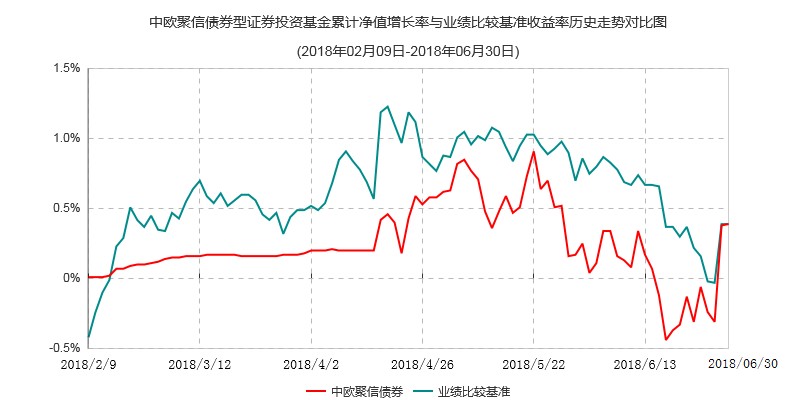 注：本基金基金合同生效日期为2018年2月9日，自基金合同生效日起到本报告期末不满一年，按基金合同的规定，本基金自基金合同生效起六个月为建仓期，建仓期结束时各项资产配置比例应当符合基金合同约定。 第十三部分  基金的费用与税收一、基金费用的种类1、基金管理人的管理费；2、基金托管人的托管费；3、基金合同生效后与基金相关的信息披露费用；4、基金合同生效后与基金相关的会计师费、律师费、诉讼费和仲裁费；5、基金份额持有人大会费用；6、基金的证券/期货交易费用；7、基金的银行汇划费用；8、基金的相关账户的开户及维护费用；9、按照国家有关规定和基金合同约定，可以在基金财产中列支的其他费用。二、基金费用计提方法、计提标准和支付方式1、基金管理人的管理费 本基金的管理费按前一日基金资产净值的0.60%年费率计提。管理费的计算方法如下：H＝E×0.60%÷当年天数H为每日应计提的基金管理费E为前一日的基金资产净值基金管理费每日计算，逐日累计至每月月末，按月支付，经基金管理人与基金托管人双方核对无误后，基金托管人按照与基金管理人协商一致的方式于次月前5个工作日内从基金财产中一次性支付给基金管理人。若遇法定节假日、公休假等，支付日期顺延。2、基金托管人的托管费本基金的托管费按前一日基金资产净值的0.10%的年费率计提。托管费的计算方法如下：H＝E×0.10%÷当年天数H为每日应计提的基金托管费E为前一日的基金资产净值基金托管费每日计算，逐日累计至每月月末，按月支付，经基金管理人与基金托管人双方核对无误后，基金托管人按照与基金管理人协商一致的方式于次月前5个工作日内从基金财产中一次性支取。若遇法定节假日、公休假等，支付日期顺延。上述“一、基金费用的种类”中第3－9项费用，根据有关法规及相应协议规定，按费用实际支出金额列入当期费用，由基金托管人从基金财产中支付。三、不列入基金费用的项目下列费用不列入基金费用：1、基金管理人和基金托管人因未履行或未完全履行义务导致的费用支出或基金财产的损失；2、基金管理人和基金托管人处理与基金运作无关的事项发生的费用；3、基金合同生效前的相关费用；4、其他根据相关法律法规及中国证监会的有关规定不得列入基金费用的项目。四、基金税收本基金运作过程中涉及的各纳税主体，其纳税义务按国家税收法律、法规执行。第十四部分  对招募说明书更新部分的说明	本招募说明书根据《中华人民共和国证券投资基金法》、《公开募集证券投资基金运作管理办法》、《证券投资基金销售管理办法》、《证券投资基金信息披露管理办法》及其他有关规定，并依据本基金管理人在本基金合同生效后对本基金实施的投资经营活动，对本基金管理人于2017年12月刊登的《中欧聚信债券型证券投资基金更新招募说明书》进行了更新，主要更新内容如下：（一） 更新了 “重要提示”部分 中的相关内容。更新了“本更新招募说明书所载内容截止日为2018年8月8日（特别事项注明除外），有关财务数据和净值表现截止日为2018年6月30日（财务数据未经审计）。”。（二） 更新了 “第三部分  基金管理人”部分 中的相关内容。更新了董事会成员、监事会成员、高级管理人员、基金经理、投资决策委员会成员的信息。（三） 更新了 “第四部分  基金托管人”部分 中的相关内容。更新了托管人的信息。（四） 更新了 “第五部分  相关服务机构”部分 中的相关内容。更新了代销机构的信息。（五） 更新了 “第六部分  基金的募集”部分 中的相关内容。1、增加了基金的募集信息。2、删除了涉及募集期的描述。（六） 更新了 “第七部分  基金合同的生效”部分 中的相关内容。1、增加了基金合同的生效日期。2、删除了涉及基金合同生效和募集失败的描述。（七） 更新了 “第八部分  基金份额的申购与赎回”部分 中的相关内容。增加了开放日常申购、赎回业务的日期。（八） 更新了 “第九部分  基金的投资”部分 中的相关内容。更新了“九、基金投资组合报告” 的内容，所载数据取自本基金2018年第2季度报告，所载数据截至2018年6月30日。（九） 更新了 “第十部分  基金的业绩”部分 中的相关内容。更新了基金的业绩，基金业绩截止日2018年6月30日。（十） 更新了 “第十二部分  基金资产的估值”部分 中的相关内容。更新流通受限股票估值方法。（十一） 更新了 “第二十二部分  其他应披露事项”部分 中的相关内容。更新了自2018年02月09日至2018年8月8日刊登于《中国证券报》、《上海证券报》、《证券时报》和公司网站的公告。以下为本基金管理人自2018年02月09日至2018年8月8日刊登于《中国证券报》、《上海证券报》、《证券时报》和公司网站的公告。中欧基金管理有限公司2018年9月21日序号股东名称出资额 （万元）出资比例1意大利意联银行股份公司470025%2国都证券股份有限公司376020%3北京百骏投资有限公司376020%4万盛基业投资有限责任公司620.43.30%5上海睦亿投资管理合伙企业（有限合伙）376020%6窦玉明9405%7周玉雄280.591.4925%8卢纯青1400.7447%9于洁1400.7447%10赵国英1400.7447%11方伊1000.5319%12关子阳1000.5319%13卞玺云79.010.4203%14魏博750.3989%15郑苏丹750.3989%16曲径750.3989%17黎忆海550.2926%合计18,800100%姓名庄波性别性别男男国籍中国毕业院校及专业毕业院校及专业瑞士洛桑大学金融专业瑞士洛桑大学金融专业其他公司历任北京瑞和信业投资有限公司研究员北京瑞和信业投资有限公司研究员北京瑞和信业投资有限公司研究员北京瑞和信业投资有限公司研究员北京瑞和信业投资有限公司研究员本公司历任中欧基金管理有限公司研究助理、研究员中欧基金管理有限公司研究助理、研究员中欧基金管理有限公司研究助理、研究员中欧基金管理有限公司研究助理、研究员中欧基金管理有限公司研究助理、研究员本公司现任基金经理基金经理基金经理基金经理基金经理本基金经理所管理基金具体情况产品名称产品名称起任日期起任日期离任日期1中欧弘涛一年定期开放债券型证券投资基金中欧弘涛一年定期开放债券型证券投资基金2017年09月01日2017年09月01日2中欧永裕混合型证券投资基金中欧永裕混合型证券投资基金2015年06月04日2015年06月04日3中欧成长优选回报灵活配置混合型发起式证券投资基金中欧成长优选回报灵活配置混合型发起式证券投资基金2015年03月20日2015年03月20日2017年11月30日4中欧聚信债券型证券投资基金中欧聚信债券型证券投资基金2018年02月09日2018年02月09日姓名李欣性别性别男男国籍中国毕业院校及专业毕业院校及专业英国南安普敦大学统筹与金融专业英国南安普敦大学统筹与金融专业其他公司历任国海富兰克林基金管理有限公司研究员，银河基金管理有限公司研究员国海富兰克林基金管理有限公司研究员，银河基金管理有限公司研究员国海富兰克林基金管理有限公司研究员，银河基金管理有限公司研究员国海富兰克林基金管理有限公司研究员，银河基金管理有限公司研究员国海富兰克林基金管理有限公司研究员，银河基金管理有限公司研究员本公司历任中欧基金管理有限公司基金经理助理中欧基金管理有限公司基金经理助理中欧基金管理有限公司基金经理助理中欧基金管理有限公司基金经理助理中欧基金管理有限公司基金经理助理本公司现任基金经理基金经理基金经理基金经理基金经理本基金经理所管理基金具体情况产品名称产品名称起任日期起任日期离任日期1中欧行业成长混合型证券投资基金（LOF）中欧行业成长混合型证券投资基金（LOF）2016年01月08日2016年01月08日2中欧瑾灵灵活配置混合型证券投资基金中欧瑾灵灵活配置混合型证券投资基金2017年12月01日2017年12月01日3中欧聚信债券型证券投资基金中欧聚信债券型证券投资基金2018年05月03日2018年05月03日4中欧睿选定期开放灵活配置混合型证券投资基金中欧睿选定期开放灵活配置混合型证券投资基金2018年08月10日2018年08月10日姓名黄华性别性别男男国籍中国毕业院校及专业毕业院校及专业上海财经大学产业经济学专业上海财经大学产业经济学专业其他公司历任平安资产管理有限责任公司组合经理，中国平安集团投资管理中心资产负债部组合经理，中国平安财产保险股份有限公司组合投资管理团队负责人平安资产管理有限责任公司组合经理，中国平安集团投资管理中心资产负债部组合经理，中国平安财产保险股份有限公司组合投资管理团队负责人平安资产管理有限责任公司组合经理，中国平安集团投资管理中心资产负债部组合经理，中国平安财产保险股份有限公司组合投资管理团队负责人平安资产管理有限责任公司组合经理，中国平安集团投资管理中心资产负债部组合经理，中国平安财产保险股份有限公司组合投资管理团队负责人平安资产管理有限责任公司组合经理，中国平安集团投资管理中心资产负债部组合经理，中国平安财产保险股份有限公司组合投资管理团队负责人本公司历任中欧基金管理有限公司基金经理助理中欧基金管理有限公司基金经理助理中欧基金管理有限公司基金经理助理中欧基金管理有限公司基金经理助理中欧基金管理有限公司基金经理助理本公司现任策略组负责人、基金经理策略组负责人、基金经理策略组负责人、基金经理策略组负责人、基金经理策略组负责人、基金经理本基金经理所管理基金具体情况产品名称产品名称起任日期起任日期离任日期1中欧弘涛一年定期开放债券型证券投资基金中欧弘涛一年定期开放债券型证券投资基金2017年09月08日2017年09月08日2中欧瑾泰灵活配置混合型证券投资基金中欧瑾泰灵活配置混合型证券投资基金2017年08月17日2017年08月17日3中欧康裕混合型证券投资基金中欧康裕混合型证券投资基金2017年04月05日2017年04月05日4中欧骏益货币市场基金中欧骏益货币市场基金2017年06月27日2017年06月27日5中欧骏泰货币市场基金中欧骏泰货币市场基金2017年03月24日2017年03月24日6中欧弘安一年定期开放债券型证券投资基金中欧弘安一年定期开放债券型证券投资基金2017年04月19日2017年04月19日2018年06月14日7中欧双利债券型证券投资基金中欧双利债券型证券投资基金2017年04月05日2017年04月05日8中欧滚钱宝发起式货币市场基金中欧滚钱宝发起式货币市场基金2017年03月24日2017年03月24日9中欧货币市场基金中欧货币市场基金2017年03月24日2017年03月24日10中欧强泽债券型证券投资基金中欧强泽债券型证券投资基金2017年10月10日2017年10月10日11中欧可转债债券型证券投资基金中欧可转债债券型证券投资基金2017年11月10日2017年11月10日12中欧聚信债券型证券投资基金中欧聚信债券型证券投资基金2018年02月13日2018年02月13日13中欧安财定期开放债券型发起式证券投资基金中欧安财定期开放债券型发起式证券投资基金2018年05月15日2018年05月15日14中欧聚瑞债券型证券投资基金中欧聚瑞债券型证券投资基金2018年08月02日2018年08月02日姓名蒋雯文性别性别女女国籍中国毕业院校及专业毕业院校及专业香港中文大学财务学专业香港中文大学财务学专业其他公司历任新际香港有限公司销售交易员，平安资产管理有限责任公司债券交易员，前海开源基金投资经理助理新际香港有限公司销售交易员，平安资产管理有限责任公司债券交易员，前海开源基金投资经理助理新际香港有限公司销售交易员，平安资产管理有限责任公司债券交易员，前海开源基金投资经理助理新际香港有限公司销售交易员，平安资产管理有限责任公司债券交易员，前海开源基金投资经理助理新际香港有限公司销售交易员，平安资产管理有限责任公司债券交易员，前海开源基金投资经理助理本公司历任中欧基金管理有限公司交易员、基金经理助理中欧基金管理有限公司交易员、基金经理助理中欧基金管理有限公司交易员、基金经理助理中欧基金管理有限公司交易员、基金经理助理中欧基金管理有限公司交易员、基金经理助理本公司现任基金经理基金经理基金经理基金经理基金经理本基金经理所管理基金具体情况产品名称产品名称起任日期起任日期离任日期1中欧瑾泰灵活配置混合型证券投资基金中欧瑾泰灵活配置混合型证券投资基金2018年01月30日2018年01月30日2中欧双利债券型证券投资基金中欧双利债券型证券投资基金2018年01月30日2018年01月30日3中欧骏泰货币市场基金中欧骏泰货币市场基金2018年01月30日2018年01月30日4中欧康裕混合型证券投资基金中欧康裕混合型证券投资基金2018年01月30日2018年01月30日5中欧可转债债券型证券投资基金中欧可转债债券型证券投资基金2018年01月30日2018年01月30日6中欧滚钱宝发起式货币市场基金中欧滚钱宝发起式货币市场基金2018年01月30日2018年01月30日7中欧骏益货币市场基金中欧骏益货币市场基金2018年01月30日2018年01月30日8中欧货币市场基金中欧货币市场基金2018年01月30日2018年01月30日9中欧强泽债券型证券投资基金中欧强泽债券型证券投资基金2018年01月30日2018年01月30日10中欧弘涛一年定期开放债券型证券投资基金中欧弘涛一年定期开放债券型证券投资基金2018年01月30日2018年01月30日11中欧弘安一年定期开放债券型证券投资基金中欧弘安一年定期开放债券型证券投资基金2018年01月30日2018年01月30日12中欧聚信债券型证券投资基金中欧聚信债券型证券投资基金2018年02月13日2018年02月13日13中欧安财定期开放债券型发起式证券投资基金中欧安财定期开放债券型发起式证券投资基金2018年05月29日2018年05月29日14中欧睿达定期开放混合型发起式证券投资基金中欧睿达定期开放混合型发起式证券投资基金2018年07月12日2018年07月12日15中欧睿泓定期开放灵活配置混合型证券投资基金中欧睿泓定期开放灵活配置混合型证券投资基金2018年07月12日2018年07月12日16中欧睿尚定期开放混合型发起式证券投资基金中欧睿尚定期开放混合型发起式证券投资基金2018年07月12日2018年07月12日序号项目金额(元)占基金总资产的比例（%）1权益投资5,711,011.609.48其中：股票5,711,011.609.482基金投资--3固定收益投资49,743,999.4082.57其中：债券49,743,999.4082.57资产支持证券--4贵金属投资--5金融衍生品投资--6买入返售金融资产--其中：买断式回购的买入返售金融资产--7银行存款和结算备付金合计4,004,098.476.658其他资产788,965.181.319合计60,248,074.65100.00代码行业类别公允价值(元)占基金资产净值比例（%）A农、林、牧、渔业--B采矿业--C制造业2,462,015.004.10D电力、热力、燃气及水生产和供应业--E建筑业--F批发和零售业1,363,824.002.27G交通运输、仓储和邮政业--H住宿和餐饮业--I信息传输、软件和信息技术服务业1,655,586.602.75J金融业--K房地产业--L租赁和商务服务业--M科学研究和技术服务业229,586.000.38N水利、环境和公共设施管理业--O居民服务、修理和其他服务业--P教育--Q卫生和社会工作--R文化、体育和娱乐业--S综合--合计5,711,011.609.50序号股票代码股票名称数量(股)公允价值(元)占基金资产净值比例(%)1603883老百姓16,4001,363,824.002.272300253卫宁健康106,0001,313,340.002.183002032苏泊尔18,200937,300.001.564000651格力电器19,100900,565.001.505000418小天鹅Ａ9,000624,150.001.046300188美亚柏科18,702342,246.600.577603127昭衍新药4,340229,586.000.38序号债券品种公允价值(元)占基金资产净值比例（％）1国家债券--2央行票据--3金融债券30,197,000.0050.23其中：政策性金融债30,197,000.0050.234企业债券4,980,500.008.285企业短期融资券4,997,500.008.316中期票据--7可转债（可交换债）2,999.400.008同业存单9,566,000.0015.919其他--10合计49,743,999.4082.74序号债券代码债券名称数量（张）公允价值(元)占基金资产净值比例（％）118020318国开03100,00010,151,000.0016.89218040418农发04100,00010,030,000.0016.68318040718农发07100,00010,016,000.0016.66411171307317浙商银行CD073100,0009,566,000.0015.91501180108418鲁钢铁SCP00950,0004,997,500.008.31序号名称金额(元)1存出保证金2,633.722应收证券清算款-3应收股利-4应收利息786,331.465应收申购款-6其他应收款-7其他-8合计788,965.18阶段净值收益率①净值收益率标准差②业绩比较基准收益率③业绩比较基准收益率标准差④①-③②-④2018.2.9-2018.6.300.39%0.14%0.39%0.13%0.00%0.01%序号公告事项披露日期1中欧聚信债券型证券投资基金基金合同生效公告2018-02-102中欧聚信债券型证券投资基金基金经理变更公告2018-02-143中欧聚信债券型证券投资基金开放日常申购、赎回、转换和定期定额投资业务公告2018-03-064中欧基金管理有限公司关于新增蚂蚁基金为中欧聚信债券型证券投资基金代销机构的公告2018-03-085中欧基金管理有限公司关于中欧聚信债券型证券投资基金参与部分代销机构费率优惠活动的公告2018-03-086中欧聚信债券型证券投资基金基金经理变更公告 2018-05-047中欧基金管理有限公司关于调整旗下通过招商银行代销定投最低申购金额的公告2018-05-248中欧基金管理有限公司关于调整旗下部分基金持有“卫宁健康”股票估值方法的公告2018-06-069中欧基金管理有限公司关于旗下基金2018年6月30日基金资产净值、基金份额净值和基金份额累计净值公告2018-07-0210中欧聚信债券型证券投资基金2018年第二季度报告2018-07-19